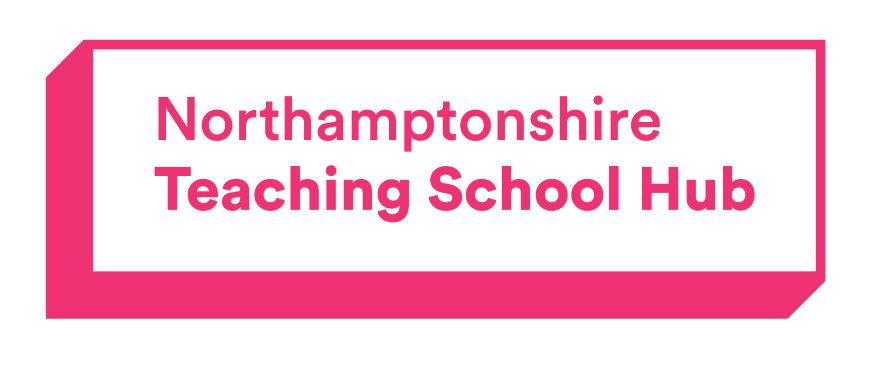 ECT Peer Observation Record BookFocus Area:Observation Date:Colleague observed:Observation NotesPersonal Action/Impact/Teachers’ StandardFocus Area:Observation Date:Colleague observed:Observation NotesPersonal Action/Impact/Teachers’ StandardFocus Area:Observation Date:Colleague observed:Observation NotesPersonal Action/Impact/Teachers’ StandardFocus Area:Observation Date:Colleague observed:Observation NotesPersonal Action/Impact/Teachers’ StandardPersonal Action/Impact/Teachers’ StandardFocus Area:Focus Area:Observation Date:Colleague observed:Observation NotesPersonal Action/Impact/Teachers’ StandardPersonal Action/Impact/Teachers’ StandardFocus Area:Focus Area:Observation Date:Colleague observed:Observation Date:Colleague observed:Observation NotesPersonal Action/Impact/Teachers’ StandardPersonal Action/Impact/Teachers’ StandardFocus Area:Focus Area:Observation Date:Colleague observed:Observation NotesPersonal Action/Impact/Teachers’ StandardPersonal Action/Impact/Teachers’ StandardFocus Area:Focus Area:Observation Date:Colleague observed:Observation NotesPersonal Action/Impact/Teachers’ StandardPersonal Action/Impact/Teachers’ StandardFocus Area:Focus Area:Observation Date:Colleague observed:Observation NotesPersonal Action/Impact/Teachers’ StandardPersonal Action/Impact/Teachers’ StandardFocus Area:Focus Area:Observation Date:Colleague observed:Observation NotesPersonal Action/Impact/Teachers’ StandardPersonal Action/Impact/Teachers’ StandardFocus Area:Focus Area:Observation Date:Colleague observed:Observation NotesPersonal Action/Impact/Teachers’ StandardPersonal Action/Impact/Teachers’ StandardFocus Area:Focus Area:Observation Date:Colleague observed:Observation NotesPersonal Action/Impact/Teachers’ StandardPersonal Action/Impact/Teachers’ StandardFocus Area:Focus Area:Observation Date:Colleague observed:Observation NotesPersonal Action/Impact/Teachers’ StandardPersonal Action/Impact/Teachers’ StandardFocus Area:Focus Area:Observation Date:Colleague observed:Observation NotesPersonal Action/Impact/Teachers’ StandardPersonal Action/Impact/Teachers’ StandardFocus Area:Focus Area:Observation Date:Colleague observed:Observation NotesPersonal Action/Impact/Teachers’ StandardPersonal Action/Impact/Teachers’ StandardFocus Area:Focus Area:Observation Date:Colleague observed:Observation NotesPersonal Action/Impact/Teachers’ StandardPersonal Action/Impact/Teachers’ StandardFocus Area:Focus Area:Observation Date:Colleague observed:Observation NotesPersonal Action/Impact/Teachers’ Standard